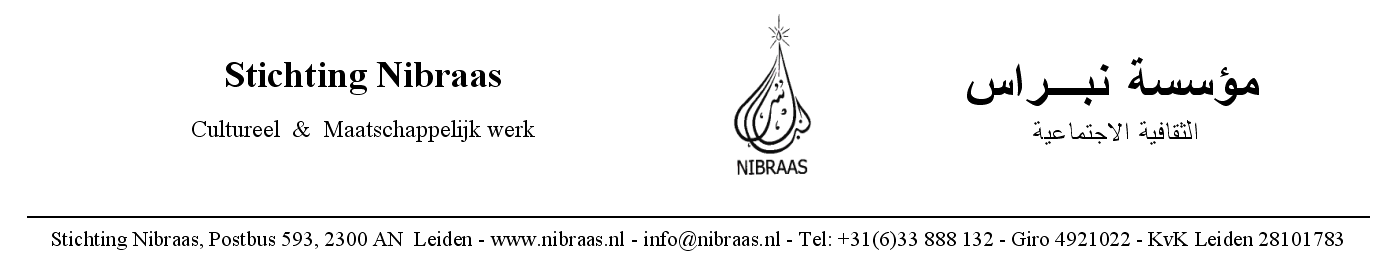 			   Inschrijfformulier		               Inschrijfdatum		                     Cursusjaar …………….				     ....../......./...........Nibraas klas: ........................		Kwitantienummer: ........................................NL-Klas: .................................							Lesgeld: € .........Naam van de ouder/verzorger: ...........................................................................................Beheert één van de ouders de Arabische taal:  ja / neeVolledige naam van de leerling: .....................................................................................................Roepnaam: ..................................................................................                     Aantekeningen:Geboren: .........-..........-................... Plaats: ................................Land van oorsprong: ...................................................................Adres: .........................................................................................Postcode: .............................. woonplaats: .................................Telefoon: ............................... Mobiel: ......................................E-mail: .......................................................................................Bijzonderheden:	Speciaal onderwijs:		 ja / nee ...........................	Gezondheidsproblemen:	ja / nee ............................أتعهد أنا ولي أمر التلميذ بصحة المعلومات أعلاه و تحت مسؤوليتي, و أتعهد بمتابعته طوال العام الدراسي للإطمئنان على مستواه الدراسي و السلوكي و الحضور عند الطلب, و أتعهد كذلك بأخذ إبني وقت الإنصراف بلا تأخر, و عدم تركه خارج المؤسسة 